Постановление Администрации городского поселения Безенчук муниципального района Безенчукский Самарской области от 08.07.2016г. № 95«О внесении изменений в постановление «Об утверждении муниципального задания для  муниципального бюджетного учреждения «Благоустройство» городского поселения Безенчук муниципального района Безенчукский Самарской области» от 25.12.2016г. №245».В соответствии с Федеральным законом от 08.05.2010г. № 83-ФЗ «О внесении изменений  в отдельные законодательные акты Российской Федерации в связи с совершенствованием  правового положения государственных (муниципальных) учреждений», постановлением Администрации городского поселения Безенчук муниципального района Безенчукский Самарской области № 143 от 03.06.2013г. «Об утверждении  Порядка формирования муниципального задания в отношении муниципальных учреждений городского поселения Безенчук муниципального района Безенчукский и финансового обеспечения выполнения муниципального задания», ПОСТАНОВЛЯЮ:Утвердить муниципальное задание для муниципального бюджетного учреждения «Благоустройство» городского поселения Безенчук муниципального района Безенчукский Самарской области  на 2016 год согласно приложению к настоящему постановлению.Признать утратившим силу приложение к постановлению Администрации городского поселения Безенчук муниципального района Безенчукский Самарской области от 25.12.2015 г. № 245.3. Директору МБУ «Благоустройство» Ю.В. Левагину организовать опубликование муниципального  задания в сети Интернет на официальном сайте для размещения информации о государственных (муниципальных) учреждениях http://bus.gov.ru4. Главному специалисту Администрации городского поселения Безенчук И.Н. Левину:- довести настоящее постановление до заинтересованных лиц под роспись;- опубликовать настоящее постановление в газете «Вестник городского поселения Безенчук»; 5. Настоящее постановление вступает в силу на следующий день после официального опубликования.6. Контроль над выполнением настоящего постановления возложить на ведущего специалиста Администрации городского поселения Безенчук Ю.М. Ерычеву.Глава городского поселения                                            В.В.Аникин Приложение №1к постановлению Администрации городского поселения Безенчук№ 95 от 08.07.2016гМУНИЦИПАЛЬНОЕ ЗАДАНИЕ НА ВЫПОЛНЕНИЕ МУНИЦИПАЛЬНЫХ УСЛУГ на 2016 годМуниципальное бюджетное учреждение городского поселения Безенчук муниципального района Безенчукский Самарской области «Благоустройство»  Раздел 11. Наименование муниципальной услуги: Содержание улично-дорожной сети городского поселения Безенчук2. Потребители муниципальной  услуги.3.Показатели, характеризующие  объем и (или) качество муниципальной услуги:3.1. Показатели, характеризующие качество муниципальной услугиРаботы по содержанию дорог осуществляются на основании следующих нормативных документов:- «Санитарные  правила содержания территорий населенных мест» СанПиН 42-128-4690-88;- Автомобильные дороги и улицы. Требования к эксплуатационному состоянию, допустимому по условиям обеспечения безопасности дорожного движения. ГОСТ Р 50597-93;- Руководство по борьбе с зимней скользкостью на автомобильных дорогах, утвержденное распоряжением Минтранса России N ОС-548-р от 16.06.20033.2. Объем муниципальной услуги (в натуральных и стоимостных показателях)4. Порядок оказания муниципальной услуги4.1. Нормативные правовые акты, регулирующие порядок оказания муниципальной услугиКонституция Российской Федерации;Федеральный закон от 06,10,2003 № 131 –ФЗ «Об общих принципах организации местного самоуправления в Российской Федерации»;Ст. 69.2 Бюджетный кодекс Российской Федерации, ст. 9.2 Федерального закона от 12.01.1996 г. № 7 –ФЗ «О некоммерческих организациях»;Закон Российской Федерации от 28.05. 2010 г. № 83 – ФЗ «О внесении изменений в отдельные законодательные акты Российской Федерации в связи с совершенствованием правового положения государственных (муниципальных) учреждений»4.2. Порядок информации потенциальных потребителей муниципальной услуги5. Условия корректировки муниципального задания:а) исключение муниципальной услуги из ведомственного перечня муниципальных услуг;б) изменения объема ассигнований доведенных  Учредителям для финансового обеспечения выполнения муниципального задания;в) изменение нормативно-правовых актов РФ, Самарской области, Учредителя, влекущих изменение требований к категориям потребителей муниципальной услуги, показателям, характеризующим качество и объем муниципальной услуги, порядку и результатам оказания муниципальной услуги;г) Отсутствие технических условий и возможностей для организации оказания услуг учреждением.д) при фактическом выполнении задания в меньшем объеме, чем это предусмотрено муниципальным заданием и (или) качеством, не соответствующим установленному заданию и требованиям к соответствующим услугам.6. Предельные цены (тарифы) на оплату муниципальной услуги в случаях, если федеральным законом предусмотрено их оказание на платной основе:Муниципальная услуга предоставляется бесплатно.7. Порядок контроля за исполнением муниципального задания8. Требования к отчетности об исполнении муниципального задания8.1. Форма отчетности об исполнении муниципального задания8.2. Сроки предоставления отчетов об исполнении муниципального задания:За квартал, за полугодие, за 9 месяцев в срок до 10 числа месяца, следующего за отчетным периодом.За год в срок до 1 февраля года следующего за отчетным годом.8.3. Иные требования к отчетности об исполнении муниципального задания:МБУ «Благоустройство», оказывающее муниципальные услуги, предоставляет в администрацию городского поселения Безенчук отчет о выполнении муниципального задания и пояснительную записку о результатах его  выполнения. Отчетность об исполнении муниципального задания должна содержать всю совокупность информации, характеризующую результаты деятельности учреждения, в том числе: о результатах выполнения муниципального задания, о финансовом состоянии исполнителя муниципального задания, о состоянии и развитии имущества, эксплуатируемого исполнителем муниципального задания, о перспективах изменения объемов оказания услуг.Отчетность об исполнении муниципального задания готовит исполнитель муниципального задания.9. Иная информация, необходимая для исполнения (контроля за исполнением) муниципального задания:При фактическом исполнении задания в меньшем объеме, чем это предусмотрено муниципальным заданием, или с качеством, не соответствующим установленному заданию, Учредитель должен обеспечить изменение муниципального и объема бюджетных ассигнований. Раздел  21. Наименование муниципальной услуги: Содержание линий уличного освещения городского поселения Безенчук2. Потребители муниципальной  услуги.3. Показатели, характеризующие  объем и (или) качество муниципальной услуги:3.1. Показатели, характеризующие качество муниципальной услугиРаботы по содержанию линий уличного освещения осуществляются на основании следующих нормативных документов:- Указания по эксплуатации установок наружного освещения городов, поселков и сельских населенных пунктов. Приказ Минжилкомхоза РСФСР от 12.05.1988 г. №120-  СНиП 23-05-95 "Естественное и искусственное освещение";- Правила технической эксплуатации электроустановок потребителей, утвержденные Приказом Министерства энергетики РФ от 13.01.2003 года № 6;- Правила устройства электроустановок, утвержденные Приказом Минэнерго России от20.06.2003года№242;3.2. Объем муниципальной услуги (в натуральных и стоимостных показателях)4. Порядок оказания муниципальной услуги4.1. Нормативные правовые акты, регулирующие порядок оказания муниципальной услуги1.Конституция Российской Федерации;2.Федеральный закон от 06,10,2003 № 131 –ФЗ «Об общих принципах организации местного самоуправления в Российской Федерации»;3.Ст. 69.2 Бюджетный кодекс Российской Федерации, ст. 9.2 Федерального закона от 12.01.1996 г. № 7 –ФЗ «О некоммерческих организациях»;4.Закон Российской Федерации от 28.05. 2010 г. № 83 – ФЗ «О внесении изменений в отдельные законодательные акты Российской Федерации в связи с совершенствованием правового положения государственных (муниципальных) учреждений»4.2. Порядок информации потенциальных потребителей муниципальной услуги5 Условия корректировки муниципального задания:а) исключение муниципальной услуги из ведомственного перечня муниципальных услуг;б) изменения объема ассигнований доведенных  Учредителям для финансового обеспечения выполнения муниципального задания;в) изменение нормативно-правовых актов РФ, Самарской области, Учредителя, влекущих изменение требований к категориям потребителей муниципальной услуги, показателям, характеризующим качество и объем муниципальной услуги, порядку и результатам оказания муниципальной услуги;г) Отсутствие технических условий и возможностей для организации оказания услуг учреждением.д) при фактическом выполнении задания в меньшем объеме, чем это предусмотрено муниципальным заданием и (или) качеством, не соответствующим установленному заданию и требованиям к соответствующим услугам.6. Предельные цены (тарифы) на оплату муниципальной услуги в случаях, если федеральным законом предусмотрено их оказание на платной основе:  Муниципальная услуга предоставляется бесплатно.7. Порядок контроля за исполнением муниципального задания8. Требования к отчетности об исполнении муниципального задания8.1. Форма отчетности об исполнении муниципального задания8.2. Сроки предоставления отчетов об исполнении муниципального задания:За квартал, за полугодие, за 9 месяцев в срок до 10 числа месяца, следующего за отчетным периодом.За год в срок до 1 февраля года следующего за отчетным годом.8.3. Иные требования к отчетности об исполнении муниципального задания:МБУ «Благоустройство», оказывающее муниципальные услуги, предоставляет в администрацию городского поселения Безенчук отчет о выполнении муниципального задания и пояснительную записку о результатах его  выполнения. Отчетность об исполнении муниципального задания должна содержать всю совокупность информации, характеризующую результаты деятельности учреждения, в том числе: о результатах выполнения муниципального задания, о финансовом состоянии исполнителя муниципального задания, о состоянии и развитии имущества, эксплуатируемого исполнителем муниципального задания, о перспективах изменения объемов оказания услуг.Отчетность об исполнении муниципального задания готовит исполнитель муниципального задания.9. Иная информация, необходимая для исполнения (контроля за исполнением) муниципального задания:При фактическом исполнении задания в меньшем объеме, чем это предусмотрено муниципальным заданием, или с качеством, не соответствующим установленному заданию, Учредитель должен обеспечить изменение муниципального задания и объема бюджетных ассигнований. Раздел 31. Наименование муниципальной услуги: Благоустройство и озеленение территории городского поселения Безенчук2. Потребители муниципальной услуги.3. Показатели, характеризующие объем и (или) качество муниципальной услуги:3.1. Показатели, характеризующие качество муниципальной услугиРаботы по благоустройству и озеленению осуществляются на основании следующих нормативных документов:- «Санитарные  правила содержания территорий населенных мест» СанПиН 42-128-4690-88;- Правила благоустройства территории городского поселения Безенчук, утвержденные Решением Собрания представителей городского поселения Безенчук № 3/29 от 17.05.2012г.3.2. Объем муниципальной услуги (в натуральных и стоимостных показателях)4. Порядок оказания муниципальной услуги4.1. Нормативные правовые акты, регулирующие порядок оказания муниципальной услугиКонституция Российской Федерации;Федеральный закон от 06,10,2003 № 131 –ФЗ «Об общих принципах организации местного самоуправления в Российской Федерации»;Ст. 69.2 Бюджетный кодекс Российской Федерации, ст. 9.2 Федерального закона от 12.01.1996 г. № 7 –ФЗ «О некоммерческих организациях»;Закон Российской Федерации от 28.05. 2010 г. № 83 – ФЗ «О внесении изменений в отдельные законодательные акты Российской Федерации в связи с совершенствованием правового положения государственных (муниципальных) учреждений»4.2. Порядок информации потенциальных потребителей муниципальной услуги5. Условия корректировки муниципального задания:а) исключение муниципальной услуги из ведомственного перечня муниципальных услуг;б) изменения объема ассигнований доведенных  Учредителям для финансового обеспечения выполнения муниципального задания;в) изменение нормативно-правовых актов РФ, Самарской области, Учредителя, влекущих изменение требований к категориям потребителей муниципальной услуги, показателям, характеризующим качество и объем муниципальной услуги, порядку и результатам оказания муниципальной услуги;г) Отсутствие технических условий и возможностей для организации оказания услуг учреждением.д) при фактическом выполнении задания в меньшем объеме, чем это предусмотрено муниципальным заданием и (или) качеством, не соответствующим установленному заданию и требованиям к соответствующим услугам.6. Предельные цены (тарифы) на оплату муниципальной услуги в случаях, если федеральным законом предусмотрено их оказание на платной основе:  Муниципальная услуга предоставляется бесплатно.7. Порядок контроля за исполнением муниципального задания8. Требования к отчетности об исполнении муниципального задания8.1. Форма отчетности об исполнении муниципального задания8.2. Сроки предоставления отчетов об исполнении муниципального задания:За квартал, за полугодие, за 9 месяцев в срок до 10 числа месяца, следующего за отчетным периодом.За год в срок до 1 февраля года следующего за отчетным годом.8.3. Иные требования к отчетности об исполнении муниципального задания:МБУ «Благоустройство», оказывающее муниципальные услуги, предоставляет в администрацию городского поселения Безенчук отчет о выполнении муниципального задания и пояснительную записку о результатах его  выполнения. Отчетность об исполнении муниципального задания должна содержать всю совокупность информации, характеризующую результаты деятельности учреждения, в том числе: о результатах выполнения муниципального задания, о финансовом состоянии исполнителя муниципального задания, о состоянии и развитии имущества, эксплуатируемого исполнителем муниципального задания, о перспективах изменения объемов оказания услуг.Отчетность об исполнении муниципального задания готовит исполнитель муниципального задания.9. Иная информация, необходимая для исполнения (контроля за исполнением) муниципального задания:При фактическом исполнении задания в меньшем объеме, чем это предусмотрено муниципальным заданием, или с качеством, не соответствующим установленному заданию, Учредитель должен обеспечить изменение муниципального и объема бюджетных ассигнований. Постановление Администрации городского поселения Безенчук муниципального района Безенчукский Самарской области от 18.07.2016г. № 101«О подготовке проекта решения о внесении изменений в Правила землепользования и застройки городского поселения Безенчук муниципального района Безенчукский Самарской области в части изменения коммунально-складской зоны (с индексом П2) на зону застройки индивидуальными жилыми домами (с индексом Ж1), в границах ул. Мелиораторов, д. 16, кв. 1, касательно земельного участка с кадастровым номером 63:12:1401012:719»Рассмотрев заявление руководителя Комитета по управлению муниципальным имуществом Администрации муниципального района Безенчукский Васильевой Л. Д. и в соответствии со ст. 31, 32, 33 Градостроительного кодекса РФ, ст. 14 Федерального закона РФ №131-ФЗ от 06.10.2003 г. «Об общих принципах организации местного самоуправления в Российской Федерации»,  ст. 49, 50 Правил землепользования и застройки городского поселения Безенчук муниципального района Безенчукский Самарской области, утвержденных решением Собрания Представителей городского поселения Безенчук от 12.12.2013г. №4/52, руководствуясь Уставом городского поселения Безенчук муниципального района Безенчукский Самарской областиПОСТАНОВЛЯЮ:1.	Приступить к подготовке проекта решения о внесении изменений в Правила землепользования и застройки городского поселения Безенчук муниципального района Безенчукский Самарской области, утвержденные решением Собрания Представителей городского поселения Безенчук от 12.12.2013г. №4/52, в части изменения коммунально-складской зоны (с индексом П2) на зону застройки индивидуальными жилыми домами (с индексом Ж1), в границах ул. Мелиораторов, д. 16, кв. 1, касательно земельного участка с кадастровым номером 63:12:1401012:719. 2.	Утвердить срок проведения работ по подготовке проекта внесения изменений в Правила землепользования и застройки городского поселения Безенчук муниципального района Безенчукский Самарской области: 14 дней.3. Настоящее постановление опубликовать в газете «Вестник городского поселения Безенчук» и на официальном сайте Администрации городского поселения Безенчук муниципального района Безенчукский в сети Интернет. 4. Контроль за исполнением настоящего постановления оставляю за собой.И.о. Главы городского поселения                                            М.Н.Карахончева Постановление Администрации городского поселения Безенчук муниципального района Безенчукский Самарской области от 18.07.2016г. № 102«О проведении публичных слушаний о возможности внесения изменений в Правила землепользования и застройки городского поселения Безенчук муниципального района Безенчукский Самарской области в части изменения коммунально-складской зоны (с индексом П2) на зону застройки индивидуальными жилыми домами (с индексом Ж1), в границах ул. Мелиораторов, д. 16, кв. 1, касательно земельного участка с кадастровым номером 63:12:1401012:719»	В соответствии с Градостроительным кодексом РФ, Федеральным законом от 06.10.2003 № 131-ФЗ «Об общих принципах организации местного самоуправления в Российской Федерации», Правилами землепользования и застройки городского поселения Безенчук муниципального района Безенчукский Самарской области, утвержденными решением Собрания представителей городского поселения Безенчук муниципального района Безенчукский Самарской области от 12.12.2013г. №4/52, Уставом городского поселения Безенчук муниципального района Безенчукский Самарской области, рассмотрев представленный постоянно действующей комиссией по подготовке и внесению изменений в Правила землепользования и застройки городского поселения Безенчук муниципального района Безенчукский Самарской области проект о внесении изменений в Правила землепользования и застройки городского поселения Безенчук от 15.07.2016 г. №12,ПОСТАНОВЛЯЮ:1. Провести на территории городского поселения Безенчук муниципального района Безенчукский Самарской области публичные слушания по проекту решения Собрания представителей городского поселения Безенчук муниципального района Безенчукский Самарской области «О внесении изменений в Правила землепользования и застройки городского поселения Безенчук муниципального района Безенчукский Самарской области в части изменения коммунально-складской зоны (с индексом П2) на зону застройки индивидуальными жилыми домами (с индексом Ж1), в границах ул. Мелиораторов, д. 16, кв. 1, касательно земельного участка с кадастровым номером 63:12:1401012:719» (далее – Проект решения о внесении изменений в Правила).2. Срок проведения публичных слушаний составляет 60 дней - с 29 июля 2016 года по 26 сентября 2016 года.3. Срок проведения публичных слушаний исчисляется со дня официального опубликования настоящего постановления и Проекта решения о внесении изменений в Правила до дня официального опубликования заключения о результатах публичных слушаний.4. Органом, уполномоченным на организацию и проведение публичных слушаний в соответствии с настоящим постановлением, является Комиссия по подготовке проекта правил землепользования и застройки городского поселения Безенчук муниципального района Безенчукский Самарской области (далее – Комиссия).5. Представление участниками публичных слушаний предложений и замечаний по Проекту решения о внесении изменений в Правила, а также их учет осуществляется в соответствии с главой V Правил землепользования и застройки городского поселения Безенчук муниципального района Безенчукский Самарской области.6. Место проведения публичных слушаний (место ведения протокола публичных слушаний) в городском поселении Безенчук муниципального района Безенчукский Самарской области: 446250, Самарская область, Безенчукский район, п.г.т. Безенчук, ул. Нефтяников, д. 12.7. Мероприятие по информированию жителей городского поселения Безенчук по вопросу публичных слушаний состоится 01 августа 2016 года в 15.00 по адресу: 446250, Самарская область, п.г.т. Безенчук, ул. Нефтяников, д.12, актовый  зал.8. Мероприятие по информированию жителей поселка Новооренбургский по вопросу публичных слушаний состоится 03 августа 2016 в 15.00 по адресу: асфальтовая площадка  у автобусной остановки поселка Новооренбургский.9. Мероприятие по информированию жителей поселка Сосновка по вопросу публичных слушаний состоится 02 августа 2016 в 15.00  по адресу: площадка у СДК п.Сосновка.10. Мероприятие по информированию жителей деревни Дмитриевка состоится 04 августа 2016 в 15.00 по адресу: ул.Гражданская, площадка у таксофонной будки.11. Мероприятие по информированию жителей железнодорожного разъезда Восток состоится 05 августа 2016 в 15.00 по адресу: площадка у дома № 2.12. Комиссии в целях доведения до населения информации о содержании Проекта решения о внесении изменений в Правила обеспечить организацию выставок, экспозиций демонстрационных материалов в месте проведения публичных слушаний (месте ведения протокола публичных слушаний) и в местах проведения мероприятий по информированию жителей поселения по Проекту решения о внесении изменений в Правила.13. Прием замечаний и предложений от жителей поселения и иных заинтересованных лиц по Проекту решения о внесении изменений в Правила осуществляется по адресу, указанному в пункте 6 настоящего постановления, в рабочие дни с 10 часов до 19 часов, в субботу с 12 до 17 часов.14. Прием замечаний и предложений от жителей поселения и иных заинтересованных лиц по Проекту решения о внесении изменений в Правила прекращается 23 сентября 2016 года.15. Назначить лицом, ответственным за ведение протокола публичных слушаний, протоколов мероприятий по информированию жителей поселения по вопросу публичных слушаний, главного специалиста Администрации городского поселения И.Н.Левина.16. Опубликовать настоящее постановление в газете «Вестник городского поселения Безенчук».17. Комиссии в целях заблаговременного ознакомления жителей поселения и иных заинтересованных лиц с Проектом решения о внесении изменений в Правила обеспечить:- официальное опубликование Проекта решения о внесении изменений в Правила в газете «Вестник городского поселения Безенчук»;- размещение Проекта решения о внесении изменений в Правила на официальном сайте Администрации городского поселения Безенчук муниципального района Безенчукский Самарской области в информационно-телекоммуникационной сети «Интернет» - http://www.bezenchukgp.ru.- беспрепятственный доступ к ознакомлению с Проектом решения о внесении изменений в Правила в здании Администрации поселения (в соответствии с режимом работы Администрации поселения).18. В случае, если настоящее постановление и (или) Проект решения о внесении изменений в Правила будут опубликованы позднее календарной даты начала публичных слушаний, указанной в пункте 2 настоящего постановления, то дата начала публичных слушаний исчисляется со дня официального опубликования настоящего постановления и Проекта решения о внесении изменений в Правила. При этом установленные в настоящем постановлении календарная дата, до которой осуществляется прием замечаний и предложений от жителей поселения и иных заинтересованных лиц, а также дата окончания публичных слушаний определяются в соответствии с главой V Правил землепользования и застройки городского поселения Безенчук муниципального района Безенчукский Самарской области.И.о. Главы городского поселения                                            М.Н.Карахончева Приложение №1к постановлению Администрации городского поселения Безенчук№ 102 от 18.07.2016гСобрание представителей городского поселения безенчук 
муниципального района БезенчукскийСамарской областиРЕШЕНИЕ (ПРОЕКТ)от __________________ № ________О внесении изменений в Правила землепользования и застройки городского поселения Безенчук муниципального района Безенчукский Самарской области в части изменения коммунально-складской зоны (с индексом П2) на зону застройки индивидуальными жилыми домами (с индексом Ж1), в границах ул. Мелиораторов, д. 16, кв. 1, касательно земельного участка с кадастровым номером 63:12:1401012:719, утвержденные Собранием представителей городского поселения Безенчук муниципального района Безенчукский Самарской области от 12.12.2013г. №4/52В соответствии со статьей 33 Градостроительного кодекса Российской Федерации, пунктом 20 части 1 статьи 14 Федерального закона от 6 октября 2003 года № 131-ФЗ «Об общих принципах организации местного самоуправления в Российской Федерации», с учетом заключения о результатах публичных слушаний по проекту изменений в Правила землепользования и застройки городского поселения Безенчук муниципального района Безенчукский Самарской области от 12.12.2013г. №4/52, Собрание представителей городского поселения Безенчук муниципального района Безенчукский Самарской области решило:1 Внести следующие изменения в Правила землепользования и застройки городского поселения Безенчук муниципального района Безенчукский Самарской области в части изменения коммунально-складской зоны (с индексом П2) на зону застройки индивидуальными жилыми домами (с индексом Ж1), в границах ул. Мелиораторов, д. 16, кв. 1, касательно земельного участка с кадастровым номером 63:12:1401012:719, утвержденные Собранием представителей городского поселения Безенчук муниципального района Безенчукский Самарской области от  12.12.2013г. №4/52.2. Опубликовать настоящее Решение в газете «Вестник городского поселения».3.Настоящее решение вступает в силу на следующий день после его официального  опубликования. 4.  Разместить настоящее решение на официальном сайте городского поселения Безенчук. Глава  городского поселения Безенчук                        			                                                  В.В. АникинПредседатель Собрания представителей городского поселения Безенчук                                           А.Г. КантеевПриложение 1                                                                к Решению Собрания представителейгородского поселения Безенчук                                                        муниципального района Безенчукский                                                                                         Самарской области                                                                         № __/__ от _____2016г.части изменения коммунально-складской зоны (с индексом П2) на зону застройки индивидуальными жилыми домами (с индексом Ж1), в границах ул. Мелиораторов, д. 16, кв. 1, касательно земельного участка с кадастровым номером 63:12:1401012:719.Изменить зону П2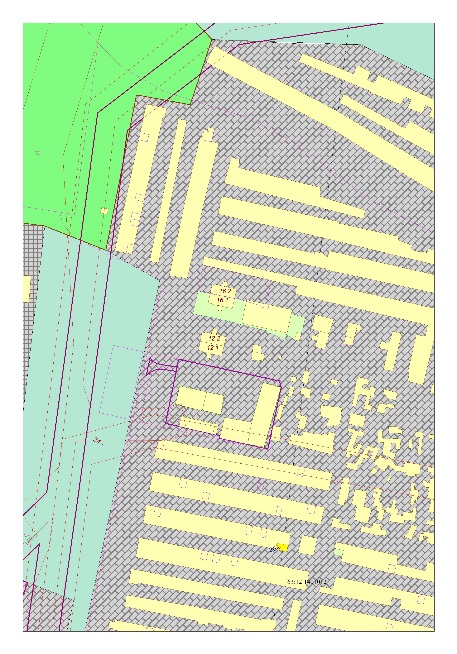 на зону Ж1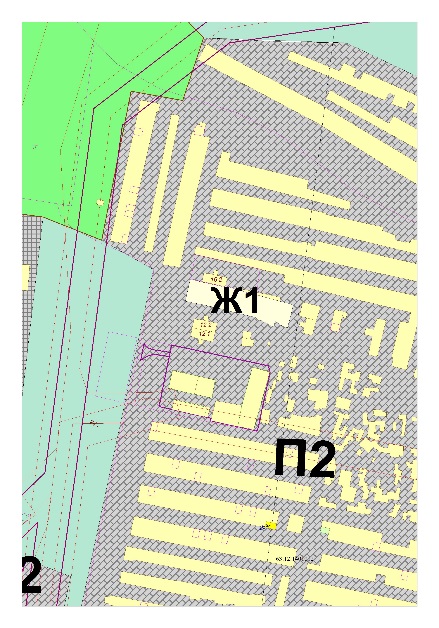 Постановление Администрации городского поселения Безенчук муниципального района Безенчукский Самарской области от 18.07.2016г. № 102«О проведении публичных слушаний о возможности предоставления разрешения на условно разрешенный вид использования «гаражи и открытые стоянки легкового автотранспорта» в отношении земельного участка в территориальной зоне, застройки среднеэтажными жилыми домами (с индексом Ж3), расположенного по адресу: Самарская область, Безенчукский район, п.г.т Безенчук, ул. Быковского».	В соответствии с Градостроительным кодексом РФ, Федеральным законом от 06.10.2003 № 131-ФЗ «Об общих принципах организации местного самоуправления в Российской Федерации», Правилами землепользования и застройки городского поселения Безенчук муниципального района Безенчукский Самарской области, утвержденных Решением Собрания представителей городского поселения Безенчук муниципального района Безенчукский Самарской области от 12.12.2013г. № 4/52, Уставом городского поселения Безенчук муниципального района Безенчукский Самарской области, рассмотрев представленные постоянно действующей комиссией по подготовке и внесении изменений в Правила землепользованию и застройке городского поселения Безенчук муниципального района Безенчукский Самарской области проекты о внесении изменений в Правила землепользования и застройки городского поселения Безенчук от 18.07.2016 г. №13,ПОСТАНОВЛЯЮ: Провести на территории городского поселения Безенчук муниципального района Безенчукский Самарской области публичные слушания по проекту постановления «о возможности предоставления разрешения на условно разрешенный вид использования «гаражи и открытые стоянки легкового автотранспорта» в отношении земельного участка в территориальной зоне, застройки среднеэтажными жилыми домами (с индексом Ж3), расположенного по адресу: Самарская область, Безенчукский район, п.г.т Безенчук, ул. Быковского». (далее также – Проект постановления).2. Срок проведения публичных слушаний составляет  25 дней с 29 июля 2016 года по  22 августа 2016 года.3. Органом, уполномоченным на организацию и проведение публичных слушаний в соответствии с настоящим постановлением, является Администрация городского поселения Безенчук муниципального района Безенчукский Самарской области.4. Место проведения публичных слушаний (место ведения протокола публичных слушаний) – 446250, Самарская область, Безенчукский район, п.г.т.Безенчук, ул.Нефтяников, д.12.5. Назначить лицом, ответственным за ведение протокола публичных слушаний и протокола мероприятия по информированию жителей поселения по вопросу публичных слушаний, гланого специалиста Администрации городского поселения Безенчук И.Н.Левина. 6. Мероприятие по информированию жителей поселения по вопросу публичных слушаний состоится  02.08.2016 года в 18.00 по адресу: 446250, Самарская область, Безенчукский район, п.г.т.Безенчук, ул.Нефтяников, д.12.7. Принятие замечаний и предложений по вопросам публичных слушаний, поступивших от жителей поселения и иных заинтересованных лиц, осуществляется по адресу, указанному в пункте 4 настоящего постановления, в рабочие дни с 10 часов до 18 часов, в субботу с 12 до 17 часов. Письменные замечания и предложения подлежат приобщению к протоколу публичных слушаний.8. Прием замечаний и предложений по вопросу публичных слушаний оканчивается   19 августа  2016 года.  9. Опубликовать настоящее постановление в  газете «Вестник городского поселения Безенчук».10. Настоящее постановление вступает в силу со дня официального опубликования.И.о. Главы городского поселения                                            М.Н.Карахончева Основные правила и требования безопасности при грозеМолния — это мощнейший электрический разряд, который обладает высоким напряжением в несколько миллионов вольт, силой тока в сотни тысяч ампер и очень высокой температурой, до 25 тысяч градусов. Мгновенный удар молнии может вызвать паралич, глубокую потерю сознания, остановку дыхания и сердца. При поражении молнией на теле пораженного остаются специфические ожоги в виде красноватых полос и ожогов с пузырями, прямое попадание молнии в человека часто заканчивается мгновенной смертью вследствие остановки сердца, тяжёлых повреждений внутренних органов, разрушения тканей и костей, поскольку молния в этом случае воздействует на человека подобно удару молота. Чтобы не стать жертвой этого опасного природного явления, необходимо придерживаться определённых правил поведения во время грозы. Чаще всего молния ударяет на открытых местах или в одиноко стоящее дерево, несколько реже в помещение и еще реже в лесу, поэтому при приближении грозового фронта нужно заранее остановиться и подыскать безопасное место. В квартире, доме, здании: Если во время грозы вы находитесь дома, не подходите близко к электропроводке, антеннам, закройте окна, выключите телевизор, радио и другие электробытовые приборы и не касайтесь металлических предметов. В частном доме (даче) особую опасность при грозе представляет топящаяся печь, поскольку выходящий из трубы дым обладает высокой электропроводностью и может притянуть к себе электрический разряд. По этой же причине при грозе следует тушить костер. В доме ликвидируйте сквозняки, плотно закройте окна, дымоходы, отсоедините электроприборы от источников питания, отключите наружную антенну, не располагайтесь у окна, печи, камина, массивных металлических предметов, на крыше и на чердаке. На природе: Отдыхая на природе до начала дождя хорошо закрепите палатку, все металлические предметы: посуду, лопаты, пилы, молотки, мангал) сложите в 15-20 м от людей, лягте в палатку и переждите грозу в ней. Если палатки нет, тогда изолируйтесь от почвы. Положите под себя полиэтилен, ветки, камень. Сядьте и сгруппируйтесь, опустив голову на согнутые в коленях ноги, ступни ног соедините вместе, накройтесь полиэтиленом, так как мокрое тело и одежда повышают опасность поражения молнией. В лесу: В лесу укройтесь среди невысоких деревьев с густыми кронами. Чаще всего молния бьет в дубы, тополя, вязы, реже в ель и сосну, совсем редко в березы и клены. Опасно при грозе находиться на опушках больших полянах, в местах, где течет вода. Постарайтесь встретить грозу на поляне, не ищите защиты под кронами высоких или отдельно стоящих деревьев, не прислоняйтесь к их стволам, поскольку прямое попадание молнии в дерево может разбить его в щепки и травмировать рядом стоящих людей. Не располагайтесь у костра: столб горячего воздуха является хорошим проводником электричества. Не влезайте на высокие деревья. В лесу наиболее безопасным местом будет низина с массивом из невысоких деревьев. Нельзя оставаться на поляне, особенно вблизи одиноко стоящего дерева. На открытом месте: На открытой местности, в степи, следует укрыться от грозы в сухих ямах, канавах, оврагах. Но если они начнут заполняться водой, лучше их покинуть. При этом надо помнить, что песчаная и каменная почва безопаснее глиняной. Следите за тем, чтобы вы не оказались самой высокой точкой в окрестности, именно в нее чаще всего попадает молния. Не располагайтесь на возвышенностях, у металлических заборов, опор линий электропередачи и под проводами, не ходите босиком, не прячьтесь в стоге сена или соломы, в необитаемых одиночных бараках или сараях, не поднимайте над головой токопроводящие предметы: лопаты, тяпки, косы. Прекратите спортивные игры и движение, уйдите в укрытие, не располагайтесь плотной группой в потенциально опасном месте. У воды: во время грозы не купайтесь, не располагайтесь в непосредственной близости от водоема, не плавайте на лодке, не ловите рыбу. Если вы находитесь на водоеме и видите приближение грозы — немедленно покиньте акваторию, отойдите от берега. Ни в коем случае не пытайтесь спрятаться в прибрежных кустах. Если в поисках укрытия, вам необходимо пересечь открытое пространство – не бегите, идите спокойным шагом. И отключите при этом сотовый телефон. В транспорте: Если гроза застала вас в автомобиле, не покидайте его, при этом закройте окна и опустите антенну радиоприемника. Прекратите движение и переждите непогоду на обочине или на автостоянке, подальше от высоких деревьев, не стойте на высоком месте или в открытом поле, переждите грозу в салоне автомобиля, не заправляйте машину во время ненастья, не располагайтесь между машинами или в кузове автомобиля, не сидите на металлических предметах, не прячьтесь под машину, не держите в руках металлические предметы. А вот велосипед и мотоцикл могут являться в это время потенциально опасными. Их надо уложить на землю и отойти на расстояние не менее 30 метров На улице: Если вы на улице, помните: в зоне грозы нельзя бегать и суетиться, снимите с себя все металлические украшения (цепочки, кольца, серьги), не приближайтесь к линиям эл.передач или высоким деревьям, не стойте рядом с металлической оградой, стальными трубами, рельсами, а также вблизи других проводников электричества. Не приближайтесь к сельскохозяйственной технике и небольшим транспортным средствам типа мотоциклов и велосипедов.Соблюдайте правила поведения на воде - это сохранит вам жизнь и здоровье!Помните, что основными причинами гибели людей на воде является грубое нарушение правил безопасности, купание в неустановленных местах, а также купание в нетрезвом состоянии. Умение хорошо плавать не всегда является залогом безопасности. Удивительно, но по статистике чаще гибнут, в основном, хорошие пловцы. Виной тому излишняя самонадеянность, которая особенно усиливается после принятия спиртного. Одной из главных причин потопления является судорога. Эту реакцию организма вызывает резкий перепад температур, поэтому особенно небезопасно купаться в жару либо после физических нагрузок. Никогда не купайтесь в одиночку! Рядом с вами всегда должен быть кто-нибудь, чтобы в случае необходимости оказать помощь. Что делать, если на ваших глазах тонет человек? 1. Помните: подплывать к утопающему опасно – человек в панике может потянуть вас вслед за собой. 2. Не позволяйте хвататься за вас, транспортировать пострадавшего надо так, чтобы его дыхательные пути находились над поверхностью воды. 3. Если доставленный на берег находится в бессознательном состоянии, необходимо освободить его дыхательные пути от воды. Для этого переклоните его через колено, положив на живот головой вниз. Затем тряхните несколько раз. Ребенка или подростка можно взять за ноги и потрусить головой вниз. Если состояние не улучшилось, необходимо провести искусственную вентиляцию легких и непрямой массаж сердца. 4. Особенно внимательно следите за детьми, ведь известны случаи, когда малыши захлебывались водой даже на мели. Находясь на пляже, не забывайте о безопасности! Даже если пляж оборудован спасательным постом, не стоит испытывать судьбу! ПАМЯТКА КУПАЮЩИМСЯЧтобы избежать беды, необходимо строго соблюдать ряд простых правил поведения на воде: - купаться можно только в разрешенных местах, а детям только в присутствии взрослых; - нельзя нырять в незнакомых местах – на дне могут оказаться притопленные бревна, камни, коряги, металлические прутья и т.д. - не следует купаться в заболоченных местах и там, где есть водоросли или тина; - нельзя заплывать далеко от берега, это опасно даже для умеющих хорошо плавать; - нельзя цепляться за лодки, залезать на знаки навигационного оборудования: бакены, буйки и т.д.; - нельзя подплывать к проходящим судам, заплывать за буйки и выплывать на фарватер; - нельзя купаться в штормовую погоду или в местах сильного прибоя; - если Вы оказались в воде на сильном течении, не пытайтесь плыть навстречу течению. Нужно плыть по течению, но так, чтобы постепенно приближаться к берегу; - если попали в водоворот, не пугайтесь, наберите побольше воздуха, нырните и постарайтесь резко свернуть в сторону от него; - если свело судорогой мышцы, ложитесь на спину и плывите к берегу, постарайтесь при этом растереть сведенные мышцы. ЕСЛИ ТОНЕТ ЧЕЛОВЕК: - Бросьте тонущему человеку плавающий предмет, ободрите его, позовите помощь. - Добираясь до пострадавшего вплавь, учтите течение реки. Если тонущий не контролирует свои действия, подплывите к нему сзади и, захватив за голову, под руку, за волосы, буксируйте к берегу. - На берегу необходимо оказать доврачебную помощь, ликвидировать кислородную недостаточность, применять реанимационные меры. ПОМНИТЕ! Обязательное соблюдение всех правил поведения на воде – залог сохранения здоровья и спасения жизни многих людей! ОСНОВНЫЕ ПРАВИЛА БЕЗОПАСНОГО ПОВЕДЕНИЯ НА ВОДЕ• когда купаетесь, поблизости должны быть люди; • нельзя употреблять спиртные напитки, находясь вблизи воды; • не заходите на глубокое место, если не умеете плавать или плаваете плохо; • не ныряйте в незнакомых местах; • не заплывайте за буйки; • нельзя выплывать на судовой ход и приближаться к судну; • не устраивайте в воде игр, связанных с захватами; • нельзя плавать на надувных матрасах и камерах (если плохо плаваете); • не пытайтесь плавать на бревнах, досках, самодельных плотах; • если Вы решили покататься на лодке, выучите основные правила безопасного поведения в этом случае; • необходимо уметь правильно управлять своими возможностями. И еще: Умение хорошо плавать – одна из важнейших гарантий безопасного отдыха на воде, но помните, что даже хороший пловец должен соблюдать постоянную осторожность, дисциплину и строго придерживаться правил поведения на воде. Лучше всего купаться в специально оборудованных местах: пляжах, бассейнах, купальнях; обязательно предварительно пройти медицинское освидетельствование и ознакомившись с правилами внутреннего распорядка мест для купания. В походах место для купания нужно выбирать там, где чистая вода, ровное песчаное или гравийное дно, небольшая глубина (до 2м), нет сильного течения (до 0,5 м/с). Начинать купаться рекомендуется в солнечную безветренную погоду при температуре воды 17-190С, воздуха 20-25оС. В воде следует находиться 10-15 минут, перед заплывом необходимо предварительно обтереть тело водой. При переохлаждении тела в воде могут появиться судороги, которые сводят руку, а чаще ногу или обе ноги. При судорогах надо немедленно выйти из воды. Если нет этой возможности, то необходимо действовать следующим образом: 1.Изменить стиль плавания – плыть на спине. 2.При ощущении стягивания пальцев руки, надо быстро, с силой сжать кисть руки в кулак, сделать резкое отбрасывающее движение рукой в наружную сторону, разжать кулак. 3.При судороге икроножной мышцы необходимо при сгибании двумя рукам и обхватить стопу пострадавшей ноги и с силой подтянуть стопу к себе. 4.При судорогах мышц бедра необходимо обхватить рукой ногу с наружной стороны ниже голени у лодыжки (за подъем) и, согнув ее в колени, потянуть рукой с силой назад к спине. 5.По возможности произвести укалывание любым острым подручным предметом (булавкой, иголкой и т.п.) 6.Уставший пловец должен помнить, что лучшим способом для отдыха на воде является положение «лежа на спине». - Чтобы избавиться от воды, попавшей в дыхательные пути и мешающей дышать, нужно немедленно остановиться, энергичными движениями рук и ног удерживаться на поверхности воды и, поднять голову возможно выше, сильно откашляться. - Чтобы избежать захлебывания в воде, пловец должен соблюдать правильный ритм дыхания. Плавая в волнах, нужно внимательно следить за тем, чтобы делать вдох, когда находишься между гребнями волн. Плавая против волн, следует спокойно подниматься на волну и скатываться с нее. Если идет волна с гребнем, то лучше всего подныривать под нее немного ниже гребня. - Попав в быстрое течение, не следует бороться против него, необходимо не нарушая дыхания плыть по течению к берегу. - Оказавшись в водовороте, не следует поддаваться страху, терять чувство самообладания. Необходимо набрать побольше воздуха в легкие, погрузиться в воду и, сделав сильный рывок в сторону по течению, всплыть на поверхность. - Запутавшись в водорослях, не делайте резких движений и рывков. Необходимо лечь на спину, стремясь мягкими, спокойными движениями выплыть в ту сторону, откуда приплыл. Если все-таки не удается освободиться от растений, то освободив руки, нужно поднять ноги и постараться осторожно освободиться от растений при помощи рук. - Нельзя подплывать близко к идущим судам с целью покачаться на волнах. - Вблизи идущего теплохода возникает течение, которое может затянуть под винт. Опасно прыгать (нырять) в воду в неизвестном месте – можно удариться головой о грунт, корягу, сваю и т.п., сломать шейные позвонки, потерять сознание и погибнуть. - Не менее опасно нырять с плотов, катеров, лодок, пристаней и других плавучих сооружений. Под водой могут быть бревна – топляки, сваи, рельсы, железобетон и пр. Нырять можно лишь в местах, специально для этого оборудованных. Нельзя купаться у крутых, обрывистых и заросших растительностью берегов. Здесь склон дна может оказаться очень засоренным корнями и растительностью. Иногда песчаное дно бывает зыбучим, что опасно для не умеющих плавать. - Важным условием безопасности на воде является строгое соблюдение правил катания на лодке. Нельзя выходить в плавание на неисправной и полностью необорудованной лодке. Перед посадкой в лодку, надо осмотреть ее и убедиться в наличии весел, руля, уключин, спасательного круга, спасательных жилетов по числу пассажиров, и черпака для отлива воды. Посадку в лодку производить, осторожно ступая посреди настила. Садиться на балки (скамейки) нужно равномерно. Ни в коем случае нельзя садиться на борт лодки, пересаживаться с одного места на другое, а также переходить с одной лодки на другую, раскачивать лодку и нырять с нее. - Запрещается кататься на лодке детям до 16 лет без сопровождения взрослых, перегружать лодку сверх установленной нормы для этого типа лодки, пересекать курс моторных судов, близко находиться к ним и двигаться по судовому ходу. Опасно подставлять борт лодки параллельно идущей волне. Волну надо «резать» носом лодки поперек или под углом. - Если лодка опрокинется, в первую очередь нужно оказать помощь тому, кто в ней нуждается. Лучше держаться всем пассажирам за лодку и общими усилиями толкать ее к берегу или на мелководье. Помните о своей безопасности! Берегите себя и своих близких!П А М Я Т К Анаселению о мерах пожарной безопасностив жилых домах и общежитияхПожары в жилых домах, надворных постройках, индивидуальных гаражах, общежитиях возникают, как правило, в результате небрежности, халатности в обращении с огнем (курение, применение спичек, дымокуров, костров, факелов, паяльных ламп), неисправности и нарушений при эксплуатации отопительных, электронагревательных приборов, электрооборудования.Во многих случаях жильцы не соблюдают элементарных правила пожарной безопасности в быту, не содержат в готовом состоянии средства тушения огня, не умеют правильно действовать в случае возникновения пожара.Каждому квартиросъемщику, владельцу индивидуального жилого дома, проживающему в общежитии, необходимо ознакомиться с настоящей памяткой и строго соблюдать меры пожарной безопасности в быту.Эксплуатация приборов отопленияПечи, кухонные очаги должны содержаться в исправном состоянии, чистка дымоходов печей производится не реже одного раза в два месяца, а кухонных плит, котельных – ежемесячно. Около печи на сгораемом полу должен быть прибит металлический лист размером 50х70 см без дефектов и прогаров. Установка временных железных печей в общежитиях, многоквартирных деревянных жилых домах запрещается. Установка временных печей в прочих жилых домах может быть разрешена в виде исключения только органами пожарной охраны. В общежитиях топка печей должна производится специально назначенными и проинструктированными лицами и заканчиваться на позднее 2-х часов до отхода жильцов ко сну.При отоплении помещений запрещается:- топить печи, имеющие трещины дверцы;- растапливать печи легковоспламеняющимися и горючими жидкостями;- перекаливать печи, сушить дрова, длина которых превышает размеры топливника, топить печи с открытыми дверцами, использовать уголь для топки необорудованных для этой цели печей;- оставлять без надзора топящиеся печи и поручать надзор за ними малолетним детям.При эксплуатации электросетей и электроприборов запрещается:- пользоваться электропроводами и шнурами с поврежденной изоляцией, завязывать провода, подвешивать на них абажуры и люстры;- пользоваться электроутюгами, электроплитками, электрочайниками без несгораемых подставок, применять самодельные нагревательные электроприборы;- применять для защиты электросетей самодельные предохранители (скрутки проволоки, гвозди и т.д.);- допускать включение в электросеть одновременно нескольких электроприборов большой мощности;- самовольное проникновение в электрощит освещения жилого дома.В случае прекращения подачи электроэнергии необходимо вызвать электромонтера дежурной службы.При эксплуатации телевизоров запрещается:- пользоваться предохранителями, не предусмотренными руководством по эксплуатации;- устанавливать телеприемник в мебельную стенку, вблизи сгораемых предметов и приборов отопления;- оставлять телевизор без присмотра, длительно, без перерыва, эксплуатировать его, доверять включение детям и оставлять их одних при включенном телевизоре.В случае возникновения пожара немедленно сообщите об этом в пожарную охрану по телефону «01», укажите точно адрес и место пожара. Строго соблюдайте меры пожарной безопасности! Будьте осторожны с огнем!ВНИМАНИЕ! Уважаемые жители городского послеения Безенчук!              Вред, наносимый наркотиками, чрезвычайно велик – от них страдает все общество  в целом. Одним из факторов, негативно влияющих на наркоситуацию, является произрастание наркосодержащих растений на приусадебных участках граждан, а также на территории хозяйствующих субъектов.   ПОМНИТЕ, ЧТО ЗАКОНОДАТЕЛЬСТВО  РОССИЙСКОЙ ФЕДЕРАЦИИ ПРЕДУСМАТРИВАЕТ АДМИНИСТРАТИВНУЮ И УГОЛОВНУЮ ОТВЕТСТВЕННОСТЬ ЗА НЕЗАКОННОЕ КУЛЬТИВИРОВАНИЕ НАРКОСОДЕРЖАЩИХ РАСТЕНИЙ!               Статьей 231 Уголовного кодекса Российской Федерации предусмотрена ответственность за посев или выращивание запрещенных к возделыванию растений, а также культивирование сортов конопли, мака или других растений, содержащих наркотические вещества. Данные деяния наказываются штрафом в размере до трехсот тысяч рублей или в размере заработной платы или иного дохода осужденного за период до двух лет, либо обязательными работами на срок до четырехсот восьмидесяти часов, либо ограничением свободы на срок до двух лет, либо лишением свободы на тот же срок. Те же деяния, совершенные группой лиц по предварительному сговору или организованной группой, или в особо крупном размере, наказываются лишением свободы на срок до восьми лет.    Статьей 10.5.1 Кодекса об административных правонарушениях Российской Федерации предусмотрена ответственность за непринятие земледельцем или землепользователем мер по уничтожению дикорастущих растений, содержащих наркотические средства или психотропные вещества либо их прекурсоры. Такие действия наказываются наложением административного штрафа на граждан - в размере от одной тысячи пятисот до двух тысяч рублей; на должностных лиц - от трех тысяч до четырех тысяч рублей; на юридических лиц - от тридцати тысяч до сорока тысяч рублей. Статьей 10.5.1 Кодекса об административных правонарушениях Российской Федерации предусмотрена ответственность за незаконное культивирование наркосодержащих растений. Такие действия наказываются наложением административного штрафа на граждан - в размере от одной тысячи пятисот до четырех тысяч рублей или административным арестом на срок до пятнадцати суток; на юридических лиц - от ста тысяч до трехсот тысяч рублей. В связи с этим, напоминаем Вам о недопустимости культивирования наркосодержащих растений, а также о необходимости уничтожения очагов дикорастущей конопли и опийного мака на своих приусадебных участках. В случае выявления фактов культивирования наркосодержащих растений или произрастания очагов дикорастущей конопли и опийного мака на территории Вашего садоводческого, дачного и гаражного некоммерческого объединения, просим Вас информировать: Администрацию городского поселения Безенчук по телефонам - 8(84676) 2-14-51, 2-15-34ПАМЯТКА ПО АНТИТЕРРОРИСТИЧЕСКОЙ БЕЗОПАСНОСТИДействия при угрозе совершения террористического актаВсегда контролируйте ситуацию вокруг себя, особенно когда находитесь на объектах транспорта, культурно-развлекательных, спортивных и торговых центрах.При обнаружении забытых вещей, не трогая их, сообщите об этом водителю общественного транспорта, сотрудникам объекта, службы безопасности, органов милиции. Не пытайтесь заглянуть внутрь подозрительного пакета, коробки, иного предмета. Не подбирайте бесхозных вещей, как бы привлекательно они не выглядели. В них могут быть закамуфлированы взрывные устройства (в банках из-под пива, сотовых телефонах и т.п.). Не пинайте на улице предметы, лежащие на земле. Если вдруг началась активизация сил безопасности и правоохранительных органов, не проявляйте любопытства, идите в другую сторону, но не бегом, чтобы Вас не приняли за противника. При взрыве или начале стрельбы немедленно падайте на землю, лучше под прикрытие (бордюр, торговую палатку, машину и т.п.). Для большей безопасности накройте голову руками. Случайно узнав о готовящемся теракте, немедленно сообщите об этом в правоохранительные органы. Наименование категории потребителейОказание услуги (выполнение работ) (бесплатная, частично платная)физические и юридические лицабесплатная№п/пНаименование показателяЕдиница измеренияЗначение показателя объема муниципальной услугиЗначение показателя объема муниципальной услугиЗначение показателя объема муниципальной услугиЗначение показателя объема муниципальной услуги     Источник информации о значении показателя (исходные данные для его расчета)№п/пНаименование показателяЕдиница измерения2015201620172018     Источник информации о значении показателя (исходные данные для его расчета)Зимнее содержаниеЗимнее содержаниеЗимнее содержаниеЗимнее содержаниеЗимнее содержаниеЗимнее содержаниеЗимнее содержаниеЗимнее содержание1.Уборка улично-дорожной сети (сгребание снега техникой, обработка ПСС проезжей части улично-дорожной сети)кв. м30 026 86030 026 86030 026 86030 026 860Постановление Администрации городского поселения Безенчук №233 от 16.12.2014 г. "Об утверждении муниципальной программы Благоустройство, озеленение и обеспечение безопасности дорожного движения территории г.п.Безенчук м.р.Безенчукский на 2015-2017 гг"2.Уборка тротуаров, центральной площади, парков и скверов (сдвигание снега с центральной площади, тротуаров, обработка тротуаров ПСС – 30% от уборочной площади, уборка вручную центральной площади, парков, скверов от мусора, вывоз мусора, подготовка площадки для установки елки)кв. м.890 731890 731890 731890 731Постановление Администрации городского поселения Безенчук №233 от 16.12.2014 г. "Об утверждении муниципальной программы Благоустройство, озеленение и обеспечение безопасности дорожного движения территории г.п.Безенчук м.р.Безенчукский на 2015-2017 гг", реестр муниципальной собственности3.Уборка остановочных пунктов пассажирского транспорта (подметание территории остановок от свежевыпавшего снега, очистка от уплотненного снега, обработка ПСС – 30% от уборочной площади, сбор мусора вручную и очистка урн от мусора 1% от уборочной площади, вывоз  мусора)кв. м.15 60915 60915 60915 609Постановление Администрации городского поселения Безенчук №233 от 16.12.2014 г. "Об утверждении муниципальной программы Благоустройство, озеленение и обеспечение безопасности дорожного движения территории г.п.Безенчук м.р.Безенчукский на 2015-2017 гг"реестр муниципальной собственности4Вывоз мусора  и снега      куб.м600      600600600Постановление Администрации городского поселения Безенчук №233 от 16.12.2014 г. "Об утверждении муниципальной программы Благоустройство, озеленение и обеспечение безопасности дорожного движения территории г.п.Безенчук м.р.Безенчукский на 2015-2017 гг"Летнее содержаниеЛетнее содержаниеЛетнее содержаниеЛетнее содержаниеЛетнее содержаниеЛетнее содержаниеЛетнее содержаниеЛетнее содержание5.Уборка улично-дорожной сети (уборка мусора вручную)кв.м.533 280533 280533 280533 280Постановление Администрации городского поселения Безенчук №233 от 16.12.2014 г. "Об утверждении муниципальной программы Благоустройство, озеленение и обеспечение безопасности дорожного движения территории г.п.Безенчук м.р.Безенчукский на 2015-2017 гг"6.Уборка тротуаров, центральной площади, парков и скверов (подметание сквера на ЦП, парк Тополя, территория Администрации (1% от уборочной площади), уборка от мусора  парков, скверов, территории Администрации)кв.м.1 188 3601 188 3601 188 3601 188 360Постановление Администрации городского поселения Безенчук №233 от 16.12.2014 г. "Об утверждении муниципальной программы Благоустройство, озеленение и обеспечение безопасности дорожного движения территории г.п.Безенчук м.р.Безенчукский на 2015-2017 гг"7.Уборка остановочных пунктов пассажирского транспорта (остановочные пункты (уборка мусора 1%)кв.м.388388388388Постановление Администрации городского поселения Безенчук №233 от 16.12.2014 г. "Об утверждении муниципальной программы Благоустройство, озеленение и обеспечение безопасности дорожного движения территории г.п.Безенчук м.р.Безенчукский на 2015-2017 гг"8.Механическое подметание территорий (перекрестков, ЦП)кв.м62 00662 00662 00662 006Постановление Администрации городского поселения Безенчук №233 от 16.12.2014 г. "Об утверждении муниципальной программы Благоустройство, озеленение и обеспечение безопасности дорожного движения территории г.п.Безенчук м.р.Безенчукский на 2015-2017 гг", реестр муниципальной собственности9.Укос сорной растительностикв.м.818 604818 604818 604818 604Постановление Администрации городского поселения Безенчук №233 от 16.12.2014 г. "Об утверждении муниципальной программы Благоустройство, озеленение и обеспечение безопасности дорожного движения территории г.п.Безенчук м.р.Безенчукский на 2015-2017 гг"10.Нанесение дорожной разметкикв.м.1 4401 4401 4401 440Постановление Администрации городского поселения Безенчук №233 от 16.12.2014 г. "Об утверждении муниципальной программы Благоустройство, озеленение и обеспечение безопасности дорожного движения территории г.п.Безенчук м.р.Безенчукский на 2015-2017 гг", реестр муниципальной собственности11Нанесение вертикальной разметки на бетонный бордюр вручную в границах городского поселения Безенчук кв.м733733733Постановление Администрации городского поселения Безенчук №233 от 16.12.2014 г. "Об утверждении муниципальной программы Благоустройство, озеленение и обеспечение безопасности дорожного движения территории г.п.Безенчук м.р.Безенчукский на 2015-2017 гг", реестр муниципальной собственности12Грейдеровка обочин и грунтовых дорогкв.м.324 972324 972324 972324 972Постановление Администрации городского поселения Безенчук №233 от 16.12.2014 г. "Об утверждении муниципальной программы Благоустройство, озеленение и обеспечение безопасности дорожного движения территории г.п.Безенчук м.р.Безенчукский на 2015-2017 гг"13Установка дорожных знаков (текущая замена)       шт.  66(14)101(8)(15)(15)Постановление Главы городского поселения Безенчук № 219 от 27.12.2011г. «Об утверждении дислокации технических средств организации дорожного движения на территории городского поселения Безенчук»14.Вывоз мусора (с учетом несанкц. свалок)тн210210210210Постановление Администрации городского поселения Безенчук №233 от 16.12.2014 г. "Об утверждении муниципальной программы Благоустройство, озеленение и обеспечение безопасности дорожного движения территории г.п.Безенчук м.р.Безенчукский на 2015-2017 гг"15.Противопаводковые мероприятиякуб.м.750750750750Постановление Администрации городского поселения Безенчук №233 от 16.12.2014 г. "Об утверждении муниципальной программы Благоустройство, озеленение и обеспечение безопасности дорожного движения территории г.п.Безенчук м.р.Безенчукский на 2015-2017 гг"16Отсыпка дорог щебнемкв.м.13 321,413 76113 00013 000Постановление Администрации городского поселения Безенчук №233 от 16.12.2014 г. "Об утверждении муниципальной программы Благоустройство, озеленение и обеспечение безопасности дорожного движения территории г.п.Безенчук м.р.Безенчукский на 2015-2017 гг"17Восстановление асфальтового покрытиякв.м.328По заявкам администрацииПо заявкам администрацииПо заявкам администрацииПостановление Администрации городского поселения Безенчук №233 от 16.12.2014 г. "Об утверждении муниципальной программы Благоустройство, озеленение и обеспечение безопасности дорожного движения территории г.п.Безенчук м.р.Безенчукский на 2015-2017 гг"18.Опахивание в п.Сосновка, д.Дмитриевкакв.м5 040504050405040Постановление Администрации городского поселения Безенчук №233 от 16.12.2014 г. "Об утверждении муниципальной программы Благоустройство, озеленение и обеспечение безопасности дорожного движения территории г.п.Безенчук м.р.Безенчукский на 2015-2017 гг"19.Окашивание в п.Сосновка, д. ДмитриевкаКв.м5 040504050405040Постановление Администрации городского поселения Безенчук №233 от 16.12.2014 г. "Об утверждении муниципальной программы Благоустройство, озеленение и обеспечение безопасности дорожного движения территории г.п.Безенчук м.р.Безенчукский на 2015-2017 гг"20.Замена (установка) светофоров по ул. Советской в р-не Военкоматасек(12)62424Постановление Администрации городского поселения Безенчук №233 от 16.12.2014 г. "Об утверждении муниципальной программы Благоустройство, озеленение и обеспечение безопасности дорожного движения территории г.п.Безенчук м.р.Безенчукский на 2015-2017 гг"21.Общий объем финансовых затрат на выполнение муниципальной услугируб.11 485 78213 672 56711 000 00011 000 000№п/пСпособ информирования  Состав  размещаемой (доводимой) информацииЧастота обновления информации1.Официальный сайт zakupki.gov.ruразмещение заказов на поставку товара, выполнение работ, оказание услуг для муниципальных нуждв соответствии с планом-закупок2.СМИобъявленияПо мере необходимости3.Информация в устной форме при личном контакте, средствами телефонной связи.О МБУ «Благоустройство»,  ответственном за проведение муниципальной услуги, о порядке предоставления муниципальной услуги.По мере обращения№ п/пФорма контроляПериодичностьОрганы (лица), осуществляющие контроль выполнения муниципального задания1.Предоставление отчета об исполнении муниципального задания1 раз в кварталАдминистрация городского поселения Безенчук2.Визуально ежедневно Администрация городского поселения Безенчук3.Документарная проверка (проверка представленных Учреждением документов и отчетных форм выполнения муниципального задания без выезда в Учреждение или на место оказания (выполнения) муниципальной услуги (работы) или Выездная проверка (проверка документов, процедур оказания (выполнения) муниципальных услуг (работ), состояния материально-технической базы и прочих объектов контроля, используемых в процессе выполнения муниципального задания, связанная с выездом в Учреждение)плановая – 1 раз в годвнеплановая – по мере необходимостиАдминистрация городского поселения Безенчук№ п/пНаименование показателяЕдиница измеренияЗначение, утвержденное в муниципальном задании на отчетный финансовый годФактическое значение за отчетный финансовый периодХарактеристика причин отклонения от запланированных значенийИсточник информации о фактическом значенииНаименование категории потребителейОказание услуги (выполнение работ) (бесплатная, частично платная)Физические и юридические лицабесплатная№п/пНаименование показателяЕдиница измеренияЗначение показателя объема муниципальной услугиЗначение показателя объема муниципальной услугиЗначение показателя объема муниципальной услугиЗначение показателя объема муниципальной услуги     Источник информации о значении показателя (исходные данные для его расчета)№п/пНаименование показателяЕдиница измерения2014201520162017     Источник информации о значении показателя (исходные данные для его расчета)1.Содержание линий уличного освещения (осмотр линий уличного освещения на предмет целостности проводов и соединений, перехлестов, замена проводов с нарушенной изоляцией, ремонт (замена) светильников, подготовка (ремонт) и монтаж гирлянд для новогодней елки)км./кол-во осмотров111/48111/48111/48111/48Постановление Администрации городского поселения Безенчук №233 от 16.12.2014 г. "Об утверждении муниципальной программы Благоустройство, озеленение и обеспечение безопасности дорожного движения территории г.п.Безенчук м.р.Безенчукский на 2015-2017 гг", реестр муниципальной собственности2. Содержание трансформаторных подстанций:- осмотр пускорегулирующей аппаратуры, выявление неисправностей;- ремонт (замена) трансформаторов тока, электросчетчиков, пускателей, автоматов, ламп; -протяжка соединений; регулирование времени срабатывания таймеров;- снятие показаний с электросчетчиков; - перевод времени включения и отключения уличного освещения на подстанцияхшт./кол-во осмотров44/4844/4844/4844/48Постановление Администрации городского поселения Безенчук №233 от 16.12.2014 г. "Об утверждении муниципальной программы Благоустройство, озеленение и обеспечение безопасности дорожного движения территории г.п.Безенчук м.р.Безенчукский на 2015-2017 гг", реестр муниципальной собственности3.Содержание светофоров (проверка исправности работы оборудования светофоров, эл.соединений, замена ламп, патронов, линз, ремонт контроллеров, удаление пыли с линз)шт./кол-во осмотров91/11291/11291/11291/112Постановление Администрации городского поселения Безенчук №233 от 16.12.2014 г. "Об утверждении муниципальной программы Благоустройство, озеленение и обеспечение безопасности дорожного движения территории г.п.Безенчук м.р.Безенчукский на 2015-2017 гг", реестр муниципальной собственности4.Общий объем финансовых затрат на выполнение муниципальной услуги (с учетом оплаты уличного освещения) руб.7 615 8269 249 5346 000 0006 000 000№п/пСпособ информирования  Состав  размещаемой (доводимой) информацииЧастота обновления информации1.Официальный сайт zakupki.gov.ruРазмещение заказов на поставку товара, выполнение работ, оказание услуг для муниципальных нуждв соответствии с планом-закупок2.СМИОбъявленияПо мере необходимости3.Информация в устной форме при личном контакте, средствами телефонной связи.О МБУ «Благоустройство»,  ответственном за проведение муниципальной услуги, о порядке предоставления муниципальной услуги.По мере обращения№ п/пФорма контроляПериодичностьОрганы (лица), осуществляющие контроль выполнения муниципального задания1.Предоставление отчета об исполнении муниципального задания1 раз в кварталАдминистрация городского поселения Безенчук2.Визуально ежедневно Администрация городского поселения Безенчук3.Документарная проверка (проверка представленных Учреждением документов и отчетных форм выполнения муниципального задания без выезда в Учреждение или на место оказания (выполнения) муниципальной услуги (работы) или Выездная проверка (проверка документов, процедур оказания (выполнения) муниципальных услуг (работ), состояния материально-технической базы и прочих объектов контроля, используемых в процессе выполнения муниципального задания, связанная с выездом в Учреждение)плановая – 1 раз в годвнеплановая – по мере необходимостиАдминистрация городского поселения Безенчук№ п/пНаименование показателяЕдиница измеренияЗначение, утвержденное в муниципальном задании на отчетный финансовый годФактическое значение за отчетный финансовый периодХарактеристика причин отклонения от запланированных значенийИсточник информации о фактическом значенииНаименование категории потребителейОказание услуги (выполнение работ) (бесплатная, частично платная)Физические и юридические лицабесплатная№п/пНаименование показателяЕдиница измеренияЗначение показателя объема муниципальной услугиЗначение показателя объема муниципальной услугиЗначение показателя объема муниципальной услугиЗначение показателя объема муниципальной услуги     Источник информации о значении показателя (исходные данные для его расчета)№п/пНаименование показателяЕдиница измерения2015201620172018     Источник информации о значении показателя (исходные данные для его расчета)1Опиловка деревьев / Вывоз древесных отходовшт./тн200/174150 / 148По заявкам администрацииПо заявкам администрацииПостановление Администрации городского поселения Безенчук №233 от 16.12.2014 г. "Об утверждении муниципальной программы Благоустройство, озеленение и обеспечение безопасности дорожного движения территории г.п.Безенчук м.р.Безенчукский на 2015-2017 гг"2Вырубка кустарников и подлеска/корчевание пнейшт100100/50100/50100/50Постановление Администрации городского поселения Безенчук №233 от 16.12.2014 г. "Об утверждении муниципальной программы Благоустройство, озеленение и обеспечение безопасности дорожного движения территории г.п.Безенчук м.р.Безенчукский на 2015-2017 гг"3Посев цветов, уход за газонами и клумбами (сквер на ЦП, ЦП, ул.  Чапаева, 21, Чапаева/Совет у мал архит форм) /Устройство клумбкв.м.24003080/8053080/8053080/805Постановление Администрации городского поселения Безенчук №233 от 16.12.2014 г. "Об утверждении муниципальной программы Благоустройство, озеленение и обеспечение безопасности дорожного движения территории г.п.Безенчук м.р.Безенчукский на 2015-2017 гг"4Посадка деревьев на территории г.п.Безенчукшт679По заявкам администрацииПо заявкам администрации5Ремонт скамеек (по необходимости) в парке, сквере, выполнение плотницких работ по содержанию имущества городского поселения шт1620по заявкам администрациипо заявкам администрацииПостановление Администрации городского поселения Безенчук №233 от 16.12.2014 г. "Об утверждении муниципальной программы Благоустройство, озеленение и обеспечение безопасности дорожного движения территории г.п.Безенчук м.р.Безенчукский на 2015-2017 гг"7Изготовление, установка малых архитектурных форм (вазонов)  шт420По заявкам администрацииПо заявкам администрацииПостановление Администрации городского поселения Безенчук №233 от 16.12.2014 г. "Об утверждении муниципальной программы Благоустройство, озеленение и обеспечение безопасности дорожного движения территории г.п.Безенчук м.р.Безенчукский на 2015-2017 гг"8Приобретение (изготовление) урншт1154По заявкам администрацииПо заявкам администрацииПостановление Администрации городского поселения Безенчук №233 от 16.12.2014 г. "Об утверждении муниципальной программы Благоустройство, озеленение и обеспечение безопасности дорожного движения территории г.п.Безенчук м.р.Безенчукский на 2015-2017 гг"9Обустройство (ремонт) автобусных остановок шт         33По заявкам администрацииПо заявкам администрацииПостановление Администрации городского поселения Безенчук № 254 от 02.12.2014 г. «Об оборудовании автобусных остановок, пешеходного перехода на территории п.г.т.Безенчук»10Демонтаж (покраска) стелл  на ЦПшт(4)4По заявкам администрацииПо заявкам администрацииПостановление Администрации городского поселения Безенчук №233 от 16.12.2014 г. "Об утверждении муниципальной программы Благоустройство, озеленение и обеспечение безопасности дорожного движения территории г.п.Безенчук м.р.Безенчукский на 2015-2017 гг"11 Установка ограждений пешеходной зоны ул Луговцева,51(30кв.м), "Торговый дом" (20кв.м)п.м4250По заявкам администрацииПо заявкам администрацииПостановление Администрации городского поселения Безенчук №233 от 16.12.2014 г. "Об утверждении муниципальной программы Благоустройство, озеленение и обеспечение безопасности дорожного движения территории г.п.Безенчук м.р.Безенчукский на 2015-2017 гг"12Обеспечение мер первичной пожарной безопасности (оцинкованные ведра/мегафон-оповещение)шт10/1        10По заявкам администрацииПо заявкам администрацииПостановление Администрации городского поселения Безенчук №233 от 16.12.2014 г. "Об утверждении муниципальной программы Благоустройство, озеленение и обеспечение безопасности дорожного движения территории г.п.Безенчук м.р.Безенчукский на 2015-2017 гг"13Общий объем финансовых затрат на выполнение муниципальной услугируб.624 3921 265 899600 000600 000№п/пСпособ информирования  Состав  размещаемой (доводимой) информацииЧастота обновления информации1.Официальный сайт zakupki.gov.ruРазмещение заказов на поставку товара, выполнение работ, оказание услуг для муниципальных нуждв соответствии с планом-закупок2.СМИОбъявленияПо мере необходимости3.Информация в устной форме при личном контакте, средствами телефонной связи. МБУ «Благоустройство»,  ответственном за проведение муниципальной услуги, о порядке предоставления муниципальной услуги.По мере обращения№ п/пФорма контроляПериодичностьОрганы (лица), осуществляющие контроль выполнения муниципального задания1.Предоставление отчета об исполнении муниципального задания1 раз в кварталАдминистрация городского поселения Безенчук2.Визуально ежедневно Администрация городского поселения Безенчук3.Документарная проверка (проверка представленных Учреждением документов и отчетных форм выполнения муниципального задания без выезда в Учреждение или на место оказания (выполнения) муниципальной услуги (работы) или Выездная проверка (проверка документов, процедур оказания (выполнения) муниципальных услуг (работ), состояния материально-технической базы и прочих объектов контроля, используемых в процессе выполнения муниципального задания, связанная с выездом в Учреждение)плановая – 1 раз в годвнеплановая – по мере необходимостиАдминистрация городского поселения Безенчук№ п/пНаименование показателяЕдиница измеренияЗначение, утвержденное в муниципальном задании на отчетный финансовый годФактическое значение за отчетный финансовый периодХарактеристика причин отклонения от запланированных значенийИсточник информации о фактическом значении